AGENCIA INTERAMERICANA PARA LA	OEA/Ser. WCOOPERACIÓN Y EL DESARROLLO		AICD/JD/INF. 60/20REUNIÓN DE LA JUNTA DIRECTIVA		24 febrero 2020		Original: inglésCOSTOS DE AUDITORÍA PARA EL FONDO DE COOPERACIÓN PARA EL DESARROLLO (FCD)EJERCICIOS FISCALES 2019, 2020, 2021(Presentado por el Secretario de Administración y Finanzas de la OEA)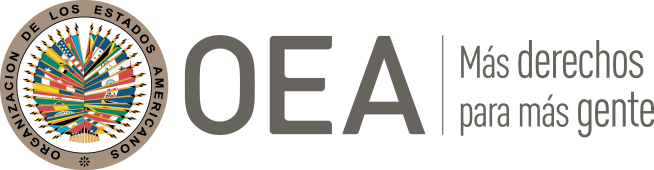 10 de enero de 2020SAF/009-20Para:	Kim Osborne, Secretaria Ejecutiva para el Desarrollo IntegralDe:	Charles Grover, Secretario de Administración y FinanzasAsunto: Costos de auditoría para el ejercicio fiscal 2019En referencia a la auditoría anual de cuentas y estados financieros de la SG/OEA, nos permitimos informarle que se ha seleccionado al despacho contable BOO USA, LLP para llevar a cabo las auditorías de la Secretaría General de la OEA y entidades afiliadas para los años 2019, 2020 y 2021. Se ha negociado y firmado un nuevo contrato de tres años en el cual quedan establecidos los costos de auditoria, indicados a continuación, para el Fondo de Cooperación para el Desarrollo de la OEA, conforme a la mejor oferta final de BDO USA, LLP.FY2019 - US$ 16.430FY2020 - US$ 16.759FY2021 - US$ 17.094Solicitamos amablemente su cooperación para hacer una requisición en OASES correspondiente a la porción de costos de auditoría para 2019. Sírvase añadir estos fondos a la orden de compra número 498085 con fecha no posterior al viernes, 7 de febrero de 2020, a fin de que se generen oportunamente los pagos para los auditores externos y para que quede constancia de la obligación de la SG/OEA por este servicio.Gracias por su colaboración en este asunto.cc:	Javier Arnaiz, Departamento de Servicios Financieros	Lynn Swenson, Secretaría Ejecutiva para el Desarrollo Integral